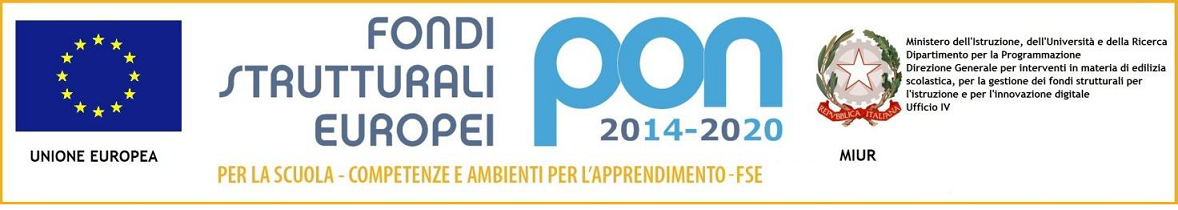 Allegato 2 – scheda di autovalutazione	Al Dirigente scolastico dell' Istituto Comprensivo Statale di Cetraro Via Donato Faini, snc 87022 Cetraro (CS)Il/La sottoscritto/a (nome cognome) ___________________________________________________________nato/a 	Prov. 	il  	/	/ 	codice fiscale   	residente a 		Prov. 	domiciliato/a  	 in via__________________________                                                  n°__ recapito telefonico 		indirizzo e-mail 	@ 	avendo chiesto di partecipare alla selezione per l’assegnazione dell’incarico di tutor per il Modulo dal titolo "Invalsi.mat”DICHIARAai sensi degli artt. 4-5 del DPR del 28 dicembre 2000 n. 445, il possesso dei Titoli indicati nella tabella di seguito riportata:TABELLA DI VALUTAZIONE TITOLIData                                                                                                                                     Firma_________________________Oggetto:domanda di partecipazione per l’affidamento dell’incarico di tutor nell’ambito Programma Operativo Nazionale “Per la scuola, competenze e ambienti per l’apprendimento” 2014-2020. Asse I – Istruzione – Fondo Sociale Europeo (FSE). Obiettivo Specifico 10.2 – Azione 10.2.1 e Azione 10.2.2. Miglioramento delle competenze chiave degli allievi, anche mediante il supporto dello sviluppo delle capacità di docenti, formatori e staff. Avviso pubblico del 9 marzo 2018, prot. n. 4936 per la realizzazione di progetti di potenziamento delle competenze di base in chiave innovativa, a supporto dell’offerta formativa: Progetto 10.2.2A-FSEPON-CL-2019-160 – dal titolo “Competenze in azione”--------------------------------CUP: G38H18000430007 TITOLI DI STUDIOPuntiPunteggio a cura delcandidatocoPunteggio a cura dellaCommissioneLaurea	quadriennale,	specialistica	o magistrale specifica per il modulo scelto10 punti per votazione fino a 100 12puntipervotazioneda101a11015 punti per votazione uguale a 110 e lodeAltra laurea (In caso di laurea triennale il punteggio non è cumulabile con quello delpunto precedente se si tratta della stessa classe di laurea4 punti (max 8)Corso di specializzazione biennale post- laurea coerente con la professionalitàrichiesta e attinente al modulo prescelto3 punti per titolo (max 9 punti)Dottorato di ricerca, Master con esame finale (1500 ore e 60 CFU) attinenti al modulo scelto o comunque riferiti all’apprendimento di metodologiedidattiche2 punti per titolo (max 8 punti)Corsi di Perfezionamento attinenti al modulo scelto o comunque riferiti all’apprendimento diMetodologie didattiche1 punti per titolo (max 4 punti)TITOLI FORMATIVI/ALTRI TITOLI CULTURALIPubblicazioni su tematiche inerenti al modulo scelto o comunque riferiti aMetodologie didattiche1 punto per ogni titolo (max 4 punti)Abilitazione all’insegnamento specifica peril modulo scelto2 punti per ogni abilitazione (max 4 punti)Docenza scuole di ogni ordine e grado (almeno 180 gg) su disciplina attinente almodulo scelto1 punto per ogni anno (max 10 punti)Docenza universitaria attinente al moduloscelto2 punti per ogni anno (max 10 punti)Certificazioni informaticheECDL – EUCIP – CISCO – EIPASS - PEKIT2 punti per ogni certificazione (max 6 punti)TITOLI PROFESSIONALI/TITOLI DISERVIZIOConoscenza e uso della piattaforma GPU, autocertificata nel curriculum, in relazione ad attività documentate di Tutor/Esperto/Referente per la valutazionein Progetti PON-POR2 punti per ogni attività (max 10 punti)Esperienze pregresse di Docenza/Tutoraggio PON coerenti con ilmodulo scelto1 punto per ogni esperienza (max 8 punti)Esperienze pregresse di progettazione/monitoraggio e valutazionePON coerenti con il modulo scelto1 punto per ogni esperienza (max 4 punti)PUNTEGGIO TOTALEMAX 100 PUNTI